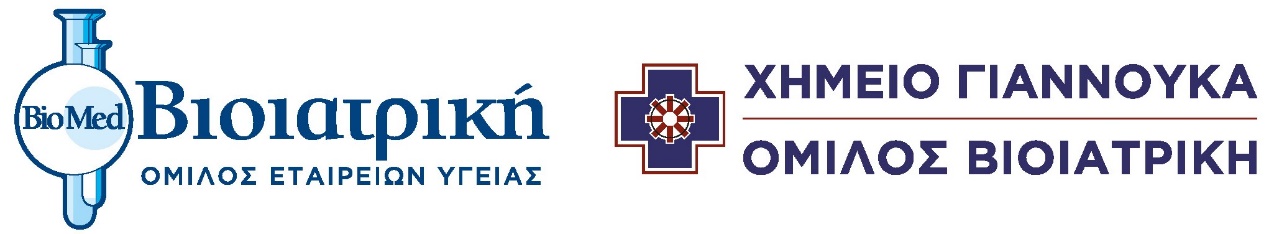 Το ΧΗΜΕΙΟ ΓΙΑΝΝΟΥΚΑ (εταιρεία μέλος του ομίλου ΒΙΟΙΑΤΡΙΚΗ), ένα από τα μεγαλύτερα κλινικά εργαστήρια στην Κύπρο, με πολυετή παρουσία και σταθερά ανοδική πορεία, αναζητά για μόνιμη συνεργασία στην Κύπρο:Ιατρό ΒΙΟΠΑΘΟΛΟΓΟ (για Λευκωσία)(Κωδ. θέσης: ΒΙΟΠ-2021.03)Κύρια Καθήκοντα:Αξιολόγηση αποτελεσμάτωνΕπίβλεψη και επικύρωση απαντητικώνΕπικοινωνία με ΙατρούςΠροτάσεις βελτιστοποίησης αναλύσεων & απαντητικώνΠροσφέρονται:Ετήσιες απολαβές 80.000€ 13ος ΜισθόςΔυνατότητα εργασίας σε ένα από τα πλέον σύγχρονα εργαστήρια με πληθώρα τεχνολόγων και σύγχρονα αναλυτικά μηχανήματαΆριστο Επαγγελματικό περιβάλλον εργασίαςΚορυφαία τεχνολογική και γραμματειακή υποστήριξηΥποστήριξη διαδικασιών μετεγκατάστασης & εγγραφής σε επαγγελματικούς συλλόγους στην Κύπρο (εφόσον απαιτείτε)Ο υποψήφιος πρέπει να διαθέτει:Άδεια ασκήσεως επαγγέλματος Ιατρού Βιοπαθολόγου / ΜικροβιολόγουΤυχόν Σύμβαση με ΟΑΥ (ΓΕΣΥ) στην Κύπρο θα συνεκτιμηθείΙατρική ΔεοντολογίαΕυσυνειδησία & αγάπη για τον εξεταζόμενοΚαλές επικοινωνιακές δυνατότητεςΥποβολή βιογραφικών στο e-mail: info@yiannouka.com.cyμε υποχρεωτική αναφορά του (Κωδ. ΒΙΟΠ2021.03).________________Με την αποστολή του βιογραφικού σας εκδηλώνετε το ενδιαφέρον σας να περιληφθείτε στη διαδικασία αξιολόγησης για την κάλυψη τόσο της συγκεκριμένης θέσης που προκάλεσε το ενδιαφέρον σας, όσο και για άλλες θέσεις, τρέχουσες ή μελλοντικές, με βάση τα προσόντα και τις δεξιότητές σας, όπως αποτυπώνονται στο βιογραφικό σας σημείωμα.Ο Όμιλος Εταιρειών Υγείας ΒΙΟΙΑΤΡΙΚΗ δύναται να διατηρήσει το βιογραφικό σας στα αρχεία του για περίοδο  εικοσιτεσσάρων (24) μηνών και θα αξιολογεί το περιεχόμενό του σε σχέση με απαιτούμενα προσόντα θέσεων εργασίας που θα προκύψουν στο μέλλον. Μετά την πάροδο των εικοσιτεσσάρων (24) μηνών, το βιογραφικό σας θα διαγραφεί από τα αρχεία του Ομίλου Εταιρειών Υγείας ΒΙΟΙΑΤΡΙΚΗ. Εφόσον επιθυμείτε να συνεχίσετε να περιλαμβάνεστε στη διαδικασία αξιολόγησης, παρακαλούμε να αποστείλετε εκ νέου το βιογραφικό σας ανανεωμένο, ακόμα και στην περίπτωση που δεν υπάρχει κάποια θέση προς κάλυψηΜπορείτε να ζητήσετε τη διαγραφή του βιογραφικού σας από τα αρχεία του Ομίλου Εταιρειών Υγείας ΒΙΟΙΑΤΡΙΚΗ, σε οποιαδήποτε χρονική στιγμή, αποστέλλοντας σχετικό email στον Υπεύθυνο Προστασίας Δεδομένων (DPO) της Εταιρίας στην ηλεκτρονική διεύθυνση που θα βρείτε στον παρακάτω σύνδεσμο.Για περισσότερες πληροφορίες σχετικά με την επεξεργασία και προστασία των δεδομένων προσωπικού χαρακτήρα και τα δικαιώματά σας με βάση το ισχύον νομικό πλαίσιο ακολουθείστε τον σύνδεσμο https://bioiatriki.gr/el/gdpr